Socials 10							Name/Date:Topic:  Residential School SystemAssignment:  Day School Source AnalysisInstructions:  Read the following excerpt from a report written by the Indian Agent Thomas Deasy to the Superintendent of Indian Education in 1911.  Highlight any statements Deasy makes that give you a clue as to how he felt about First Nations people.  Then answer the questions that follow.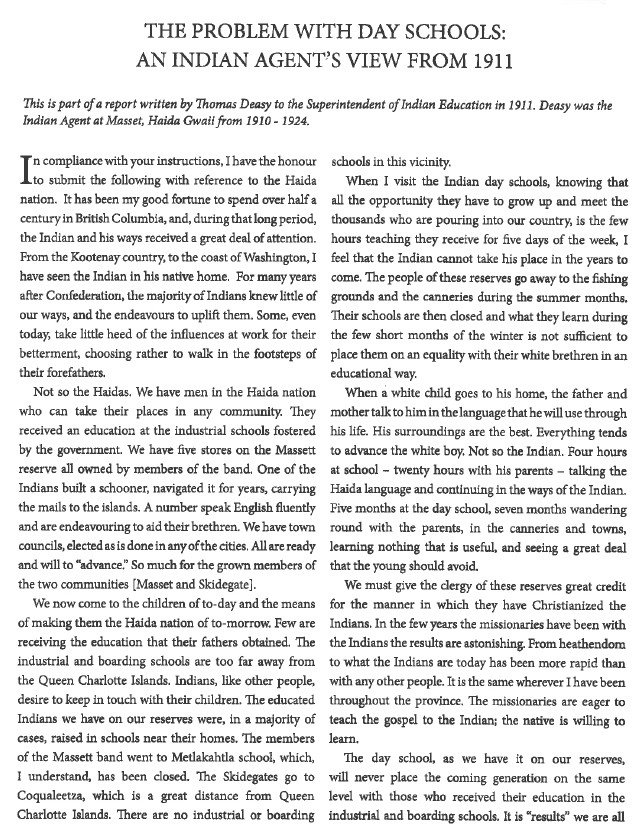 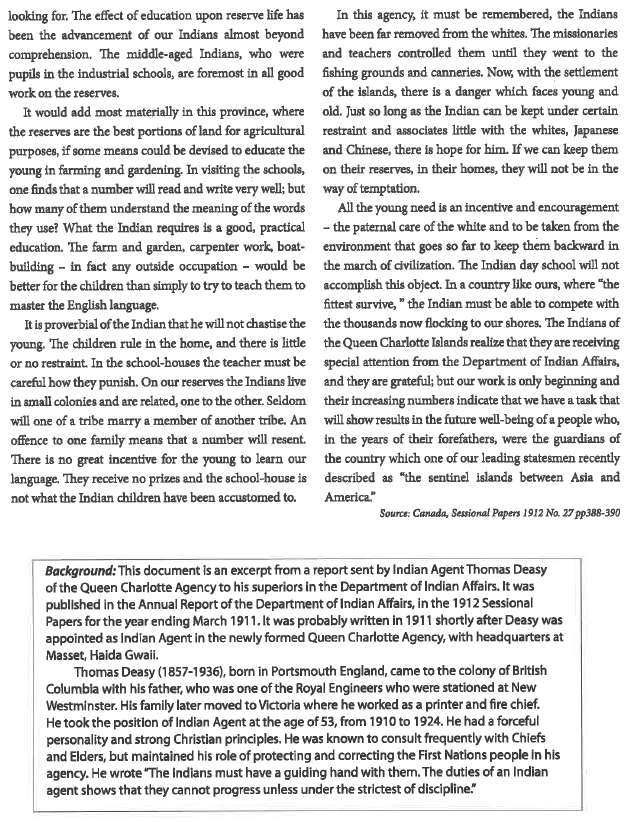 Thinking it Through: Is this a primary or secondary source?What was the purpose of the source (why was it created)?What are some assumptions Deasy makes about First Nations society? List any specific words or phrases that reveal Deasy’s bias towards First Nations.What are his arguments against Day Schools?What is Deasy’s goal for the First Nations people?In Deasy’s opinion what are the barriers to progress for Frist Nations?What evidence is there in the document that suggests that Deasy’s ideas reflect the views of the larger society at the time? 